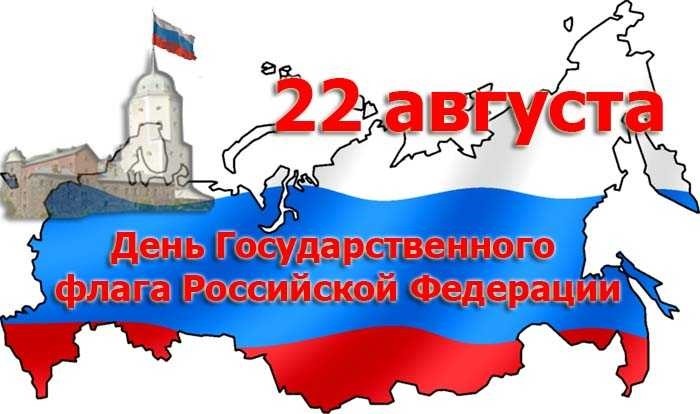 Государственный флаг Российской Федерации – это официальный символ России наряду с ее гербом и гимном. Прямоугольное полотнище белого, синего и красного цветов – российский триколор – имеет свою историю. Флаг менялся на протяжении столетий, а его история отражает этапы развития и изменения России.Краткая история российского флагаТекущий флаг России был принят 21 августа 1991 года, незадолго до того, как Россия стала независимым государством, и членом Организации Объединенных Наций (26 декабря 1991 года). Большинство историков считают, что российский флаг в современном виде появился во времена Петра I, а точнее - его визита в Нидерланды в 1699 году. Он отправился туда с целью получения знаний о кораблестроении у местных мастеров. В процессе поездки он пришел к выводу, что России также нужно военно-морское знамя. Он придумал российский флаг, похожий на флаг Нидерландов, но с российскими цветами. Придуманный им флаг использовался как морской флаг России для торговый суден, а позднее (в 1883 году) он был принят как гражданский флаг России. После Русской революции 1917 года, когда Россия стала частью Союза Советских Социалистических Республик, текущий флаг был заменен на другой. После развала Советского Союза в 1991 году вновь начал использоваться текущий российский флаг.Первые упоминания о флаге относятся ко времени правления первого царя из династии Романовых Михаила Федоровича. Именно тогда на кораблях, которые шли в Персию, появились прототипы российского флага. По-настоящему русским трехцветное полотнище стало при Алексее Михайловиче: именно во времена его правления, на первом русском фрегате «Орел» был поднят в качестве государственного флага трехцветный стяг. А вот законным «отцом» триколора, стал Петр I: именно по его указу от 20 января 1705 года «на торговых всяких судах» должны были поднимать бело-синий-красный флаг.

       Во время правления императора Александра II был издан еще один официальный документ, в котором носить право державного знамени распространялось на флаг с черным, желтым и белым цветами. Но им пользовались только в правительственных и административных домах. Позже Александр II в официальном документе назвал государственными цветами России черный, золотой и белый.

      Во время СССР государственный флагом стало красное полотнище с изображенными на нем золотыми серпом, молотом и звездой над ними.      22 августа 1991 года верховный совет РСФСР постановил считать государственным флагом бело-сине-красный триколор.

25 декабря 2000 года президент РФ Владимир Путин подписал федеральный конституционный закон      "О Государственном флаге Российской Федерации". В соответствии с законом, Государственный флаг РФ представляет собой прямоугольное полотнище из трех равновеликих горизонтальных полос: верхней — белого, средней — синего и нижней — красного цвета. Отношение ширины флага к его длине — 2:3.
        Официального толкования символ государства не имеет до сих пор, однако принято считать, что белая полоса означает благородство и откровенность, синяя – верность, честность и целомудрие, а красная – мужество, смелость, великодушие и любовь.
       Празднование Дня государственного флага пройдет во всех уголках нашей страны. 